23. Tatai Vadlúd SokadalomSzeretettel várjuk az érdeklődőket 2023. november 25-én, a Tatai Öreg-tó, Építők parki madármegfigyelő toronynál, a Tatai Vadlúd Sokadalom számos programjával.Szervező: Magyar Madártani és Természetvédelmi Egyesület Komárom-Esztergom Megyei Csoportja, Duna-Ipoly Nemzeti Park Igazgatóság, Száz Völgy Természetvédelmi Egyesület Védnök: Michl József, Tata város polgármestereA rendezvény díszvendége: a Hortobágyi Nemzeti Park Igazgatóság, a 30 éves Hortobágy Természetvédelmi Egyesület és az Ócsai Tájház2023. november 10-től on-line közvetítés 2 kamerával a Tatai Öreg-tó vadlúdjairól a www.vadludsokadalom.hu oldalon!NOVEMBER 24. (péntek)A tóparton, az „Előadások” rendezvénysátor mellett 17:00 Az őszi csillagos égbolt látványosságai. Derült idő esetén távcsöves bemutatóval – MCE Tatabányai Amatőrcsillagászati Klub és TIT Posztoczky Károly Csillagvizsgáló és MúzeumMalom és Kacsa Bisztró Kávézó és Rendezvényház különterme19:30 A 12 órás madarászverseny ismertetése20:00 30 éves a Hortobágy Természetvédelmi Egyesület: A szikes vizek védelmében – Ecsedi Zoltán20:30 Alsó-Tisza menti vizesélőhelyek, vadlúd pihenőhelyek – Nagy Tamás20:50 Vad évad – új magyar éves madármegfigyelési rekord: 309 faj! – Veszelinov Ottó21:15 Brazília – Atlanti esőerdők madárvilága – Cser SzilárdNOVEMBER 25. (szombat)Tatai Öreg-tó, Építők parki madármegfigyelő torony5:30 Az országos madármegfigyelő verseny regisztrációja („felnőtt” és „ifjúsági” kategória)6:00 A 12 órás madármegfigyelő verseny kezdete7:00 KIHÚZÁS: Sok ezer vadlúd kirepülésének megtekintése – narrátor: Orbán Zoltán, ornitológus, az MME szóvivője8:15 A 23. Tatai Vadlúd Sokadalom ünnepélyes megnyitója8:45 Helló, itt vagyunk! Vadlúdvonulás Magyarországon – körkapcsolás a nemzetközi jelentőségű vizes élőhelyekre9:00 Hogyan madarásszunk, mit használjunk? Madármegfigyelő séta kezdő és haladó madarászoknak az MME Ifjúsági Tagozattal (kezdő túra 1 óra, haladó túra tókerüléssel kb. 3 óra) – Találkozó a madárgyűrűzés standnál10:00 Harkálymegfigyelő és ismereti séta a tófarokban – Gerard Gorman, Klébert Antal; találkozó a madárgyűrűzés standnál10:00 Kisállat-bemutató – Glavanovits Tamás10:30 Helytörténeti séta az Öreg-tó partján – dr. Ballabás Gábor, Czumpf Attila, Márkus Ferenc – Találkozó a madárgyűrűzés standn12:00 Solymászbemutató – Krekács Zoltán lovas solymász, hagyományőrző13:00 Hogyan madarásszunk, mit használjunk? Madármegfigyelő séta kezdő madarászok részére az MME Ifjúsági Tagozattal (kezdő túra 1 óra – Találkozó a madárgyűrűzés standnál)14:00 Állatbemutató: Az alkalmazkodás mesterei –Tóth Gábor16:00-tól BEHÚZÁS: A vadludak esti behúzásának megtekintése a tóparton – narrátor: Orbán Zoltán18:00 A 12 órás madármegfigyelő verseny zárása „Játszóház” rendezvénysátor10:00 – 16:00 Természetismereti játékok és kézműves foglalkozásokDuna-Ipoly Nemzeti Park Igazgatóság, Száz völgy Természetvédelmi Egyesület, Bogárháton Bemutató, myNest, Ösvény oktatóközpont„Előadások” rendezvénysátor9:00 Vármegyejáró: Tata kisfilm9:30 Egy csodafaj: a fokozottan védett fehérhátú fakopáncs – Molnár Márton10:00 Fajvédelem: 25 éves a Gyöngybagolyvédelmi Alapítvány – Dr. Klein Ákos10:30 Alsó-Tisza menti vizesélőhelyek, vadlúd pihenőhelyek – Nagy Tamás11:00 A Hortobágyi Nemzeti Park fél évszázada – „50 év a természetvédelem szolgálatában” – Medgyesi Gergely Árpád11:30 30 éves a Hortobágy Természetvédelmi Egyesület: A szikes vizek védelmében – Ecsedi Zoltán12:30 A Hortobágy madárvilága – Szilágyi Attila13:00 Arany János: A nagyidai cigányok – Gál Tamás Jászai Mari-díjas színművész és a CSAVAR Színház előadása.14:00 In memoriam Suhajda Szilárd: Beszélgetés az expedíciós hegymászásról Legindi Tímeával és Pintér Lászlóval14:30 BIRDO Az év madárfotósa 2023 fotópályázat nyertes képeinek és alkotóinak bemutatása15:00 Támogatóinkat köszöntjük15:10 Természeti fenntarthatóság: Az én mesevilágom! – Potyó Imre a 2020. év természetfotósaStandok a tópartonMadárgyűrűzés (8:00, 9:00, 9:30, 10:30, 11:30 órakor)Magyar Madártani és Természetvédelmi EgyesületSzáz Völgy Természetvédelmi EgyesületHortobágy Nemzeti Park IgazgatóságHortobágy Természetvédelmi EgyesületHerman Ottó IntézetGyöngybagoly-védelmi AlapítványMagyarországi Kuvik Oltalmi EgyesületBakonyi Denevérvédelmi AlapítványÓcsai Tájház, Duna-Ipoly Nemzeti Park IgazgatóságMagyar Hegy- és Sportmászó SzövetségMadár- és természetvédelmi eszközök, könyvek, kiadványok és madárfestmények vásárlási lehetőségeSvarowski: teleszkópok és kézi távcsövek tesztelési lehetőségeItthon vagy otthon! Turisztikai programajánlók, információkArde: Interaktív szoborkiállítás fémhulladékokból és konyhai edényekbőlADVENTI VÁSÁR: kézművesek, őstermelők, népművészekTeleszkópos madármegfigyelés, beszélgetés madarászokkalMalom és Kacsa Bisztró Kávézó és Rendezvényház különterme19:00 Naszályi Ferencmajori Madárvárta története, munkája – Lippai Károly19:30 Hol és hogyan figyeljünk meg madarakat a Nyugat-Palearktiszban? – Selmeczi-Kovács Ádám20:00 A Hortobágy madárvilága – Szilágyi Attila20:30 Eredményhirdetés – 12 órás madármegfigyelő verseny21:00 Madagaszkár bennszülött állatvilága – Kókay SzabolcsA változtatás jogát a szervezők fenntartják.A rendezvény és annak valamennyi programja ingyenes.A rendezvényre hozd magaddal saját poharad, edényed, tányérod, hogy ezzel is csökkentsd a Tatai Vadlúd Sokadalom ökológiai lábnyomát!A tavon pihenő vízimadarak nyugalma érdekében a táblák mögötti mederterületen, vízen vagy jégen tartózkodni, drónt használni EGÉSZ NAP TILOS!A Ramsari Egyezmény által nemzetközi jelentőségű vizes élőhelyként nyilvántartott Öreg-tó teljes területén a madarak zavartalan pihenését a Természetvédelmi Őrszolgálat hatósági apparátusa biztosítja.Sajtókapcsolat:Orbán Zoltánorban.zoltan@mme.huEredeti tartalom: Magyar Madártani és Természetvédelmi EgyesületTovábbította: Helló Sajtó! Üzleti SajtószolgálatEz a sajtóközlemény a következő linken érhető el: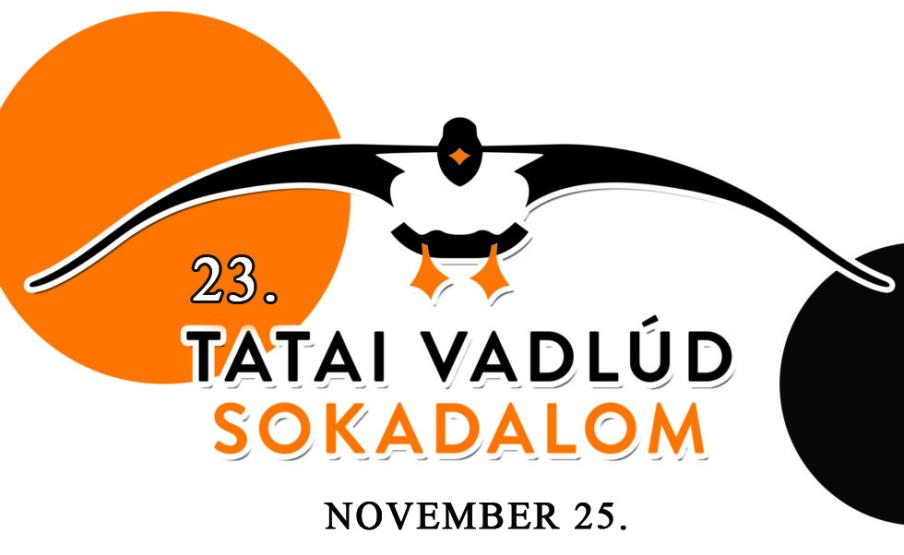 © MME